Publicado en Casa Decor 2020, Calle Velázquez 21 el 09/03/2020 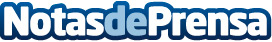 ALVIC Blue Moon Lounge Bar en Casa Decor 2020Es el innovador, ecléctico e imaginativo espacio de arte real que el estudio Ruiz Velázquez ha creado para la firma Alvic en el evento de Casadecor , celebrado en la Calle Velázquez 21 de Madrid del 5 de marzo al 19 de abril de 2020Datos de contacto:DPTO. COMUNICACIÓN ALVIC 953562002Nota de prensa publicada en: https://www.notasdeprensa.es/alvic-blue-moon-lounge-bar-en-casa-decor-2020_1 Categorias: Interiorismo Moda Artes Visuales Sociedad Construcción y Materiales http://www.notasdeprensa.es